
                                                          CLIL LESSON 

TITLE OF THE UNIT:  NATURAL RESOURCES - MINERAL WATERSSUBJECTS:   Geography, Chemistry, Biology, Natural Environment, ICTSTUDENTS’ LEVEL /AGE:   14-16 years
 OBJECTIVES:

4.1. Content objectives:
-	Identifying and classifying natural mineral water resources;
-	Identifying the main composition of mineral waters;
-	Awarness of the importance of mineral water for healty body;
-	Developing personal skills to use maps, graphics and tables;
-	Selecting jobs required on the labor market in mineral water;
-	Getting familiar with websites for jobs in the field of mineral waters.
           4.2. Language objectives:
           -	Acquiring specific vocabulary,
           -	Developing personal vocabulary,
           -	Developing reading and listeninig comprehension in English,
           -	Improving oral and written expression in English. 

5. ACTIVITIES:

Activities are divided in 3 sessions, covering: 
      - vocabulary related to mineral waters as natural resources and their use in industry, medicine and spa, labor market in mineral water industry,
          -	 written and oral expression, 
          -	 using ICT.

6. DETAILED SESSIONS

        The main contents are based on the economic importance of the rational use of mineral water in food industry, medicine, spa.         The second session contains pieces of information about labor market in the mineral water industry and competencies that an employee must have in various trades.         The 3rd session approaches the topic concerning the use of mineral water in medicine and spa.        The sessions also contribute to developing students’ language competence through the use of English in a language integrated learning context. 


                                                                      SESSION 1                                         MINERAL WATERS - NATURAL RESOURCES

Time: 45-50 minutes

Activity 1
Brainstorming:   What is mineral water? What is the composition of mineral waters?
You can find the answer watching this video: 
https://www.youtube.com/watch?v=eJ2f4uRC5fg 
 
Activity 2

What is the composition of mineral waters?

https://docs.google.com/presentation/d/1GpoGJCQO4gjM9wihNHQBl5RYTouP53hs2kMh8YF40w8/edit#slide=id.g20a403d291_0_49  
    
     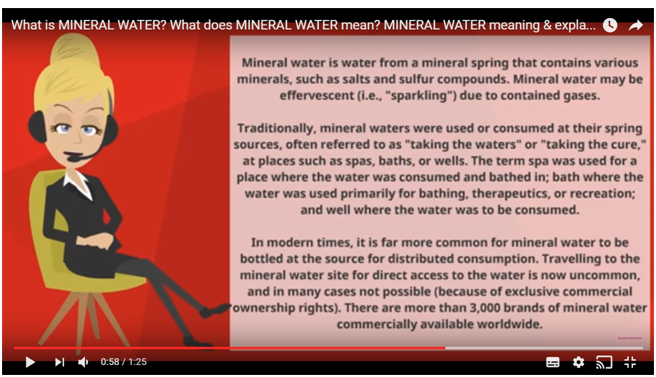 Read carefully the following text:

        The chemical composition of mineral water resulted from the specific content of dissolved salts, represents one of its main characteristics that confers health benefits.     In the composition of water, mineral salts exist in the form of positive charge (cations) and negative charge ions (anions). The most present cations in the chemical composition of mineral water are: calcium (Ca2+), magnesium (Mg2+), sodium (Na+); the anions are:  bicarbonate (HCO3 – ), chlorine (Cl– ).
 
Vocabulary: 
Minerals, solid, crystallized natural substances which go into the composition of rocks, ores;
Ions, atoms or group of atoms with nonzero electric charge (positive or negative);
Cations, positive ions;
Anions, negative ions;
Calcium, Ca2+, positive ion, derived from the disposal of 2 electrons, from the calcium atom;
Magnesium, Mg2+, positive ion, derived from the disposal of 2 electrons, from the magnesium atom;
Sodium, Na+,  positive ion, derived from the disposal of 1 electron, from the sodium atom;
Hydrogen carbonate, HCO3,  negative ion, obtained from carbonic acid (anion).

Activity 3: Class management: Pair work

Task 1. Match the following words to the appropriate definition:
Task 2. You have 3 samples of mineral waters.           Fill in the following chart with the quantities of present anions and cations per liter of mineral water, using the different labels:
			

https://docs.google.com/document/d/1Mrm_ux0mUgVRiftfoGym7sgRUg5OU93jvM2XCXr2z-I/edit  


Activity 4.   Discover the words through anagram, using the link below:

http://www.wordplays.com/anagrammer  

1)	lenimars
2)	sinotac
3)	krilsapng
4)	nasoni
5)	ratew
SESSION 2 

MINERAL WATER MARKET FOR CONSUMPTIONJOBS ON THE MINERAL WATER MARKETENVIROMENTAL PROTECTIONTime 45-50 minutes
Class management: Group work (students are divided into 6 groups)
        Activity 1 : Brainstorming:          Watching the following video you will discover the new contents about mineral water consumption, the bottling process and the importance of recycling and environment protection:
https://www.youtube.com/watch?v=DsKONprvKVc  
               Keywords Let’s improve our vocabulary with the following expressions:
         In order to find out the expressions of the vocabulary of the lessons, the following link will be available for the groups - http://www.wordplays.com/anagrammer  and some cards which must be filled in with the missing words:(SPONTI-POINTS, NLOTIGTB-BOTTLING, ESORCU-SOURCE, TEWRA-WATER, ELOCALGIGO-GEOLOGICAL, ASESL-SALESDiscovered expressions will be attached on the flipchart paper.
        Activity 2:  Presentation of contents: https://docs.google.com/presentation/d/1CAFdHkOI-S-2tTr0dZlcQVrrtliuzU8Ep2pZqQJL3bQ/edit#slide=id.g1ba0357893_0_67         Activity 3:The activities will be assigned to the groups, using a cube.Each group will get an envelope with different tasks: 

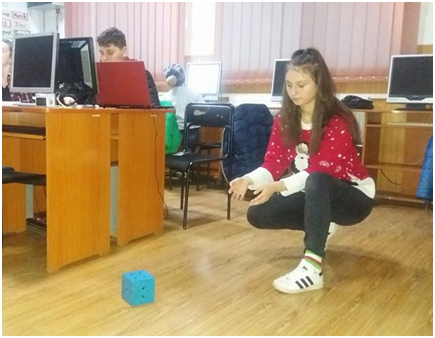 TASKS:
Group 1:  Compare the production of bottled mineral water with the consumption per capita and achieve a table of values, following this model: (use http://www.efbw.org/index.php?id=90):Group 2: Match the producing country to the images of bottled mineral waters.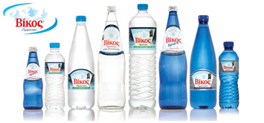 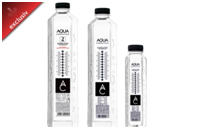 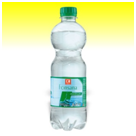 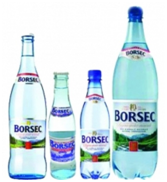 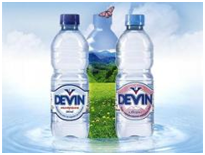 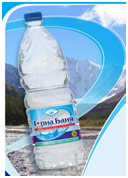 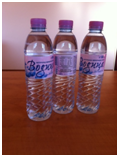 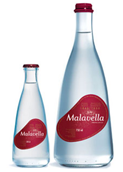 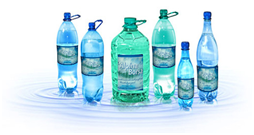 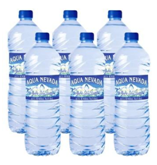 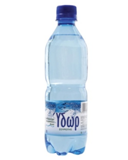 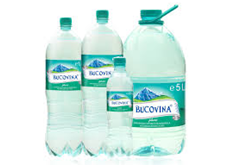 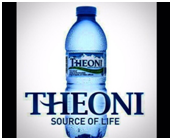 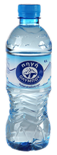 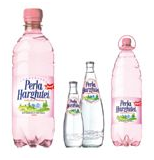 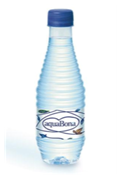 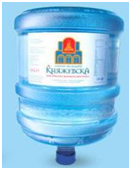 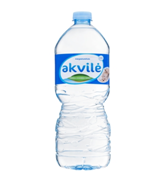 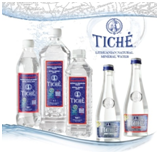 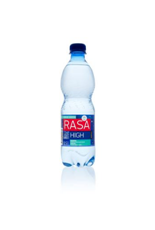 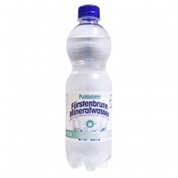 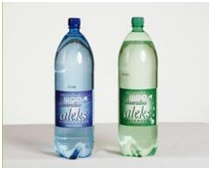 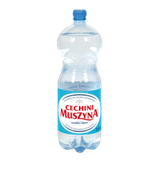 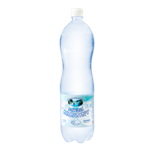 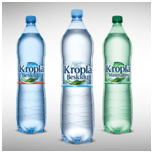 Group 3: Fill in the text using the following words/ expressions: bottling plant, geological engineer, spring waters, underground sources, water catchment, safeguard, sector’s, development1. One of the responsibilities of a    ………………….        ………………    is achievement of geophysical measurements.2. Natural mineral waters and …………... are a gift of nature and lie at the heart of the  …………  activity.3. Sustainable  …………… is a fundamental objective to ………….. the future of the industry.4. More checks are carried out at the ……………..   ……………… where strict quality and safety measures are applied.5. The drop of water that reached the …………………  …………….. is collected in the bottle of water you buy in the local shops.6. The producers actively monitor and protect the  …………..    …………...  areas. Group 4: Identify 3-5 benefits of the consumption of  natural mineral waters, using the Internet. 
Group 5: Imagine you are the marketing team of mineral water manufacturing company.  Make an advertising spot or an advertisement convincing potential clients to buy the mineral water you commercialize. 
Group 6: Provide an employment interview for the job of sales agent and then act out the role play.
  
                                                             SESSION 3MINERAL WATER IN MEDICINE AND SPAActivity 1:   BrainstormingClass management: Time:  50 minutes
Keywords : spa,  treatment of diseases, therapies,  health benefits,  mineral baths 
https://docs.google.com/presentation/d/1plUd7ZYlMf8qhQ16k2JDahRDD1U1HXbos8dHghK8ZR8/edit#slide=id.p
        Activity 2 : Questions with short answers related to the presentation - a bowl with little notes. Each group assignes a leader to get a note with a question out of the bowl. The question is adressed only to that group. If the group does not provide the correct answer or does not answer at all, the chance will be offered to another group - the concerned group will decide which group may answer. What component of the mineral water has the most important therapeutic role?What is the effect of carbon dioxide on the body, with mineral water therapy?How much time is it recommended to take a bath with mineral water?What benefits have mineral baths on the body?What kind of diseases can be treated with carbonated mineral water baths?What therapeutic effects does mineral water have?List a few cities where there are spa's, regardless the origin of the country.What is the chemical formula of carbon dioxide?The extraction is repeated until the questions are exhausted.Activity 3 : Build up a "dumb"(mute) poster on the theme of the session. Peer!Activity 4 : Circle the odd one out in the following series:medicine, spa, robots,  health, diseases, mineral bath, benefits, carbon dioxide, therapeutic, water; mineral deficiency, lowering cardiovascular risk, alzheimer, digestive diseases, inflammation, urogenital, diuretic effect, masks and compresses with mineral water; 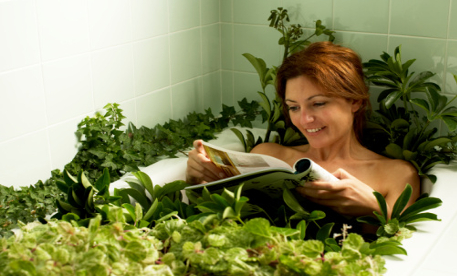 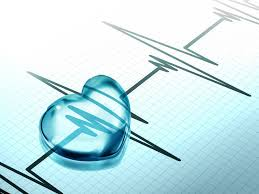 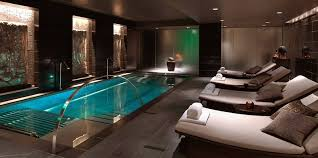 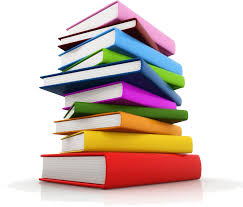 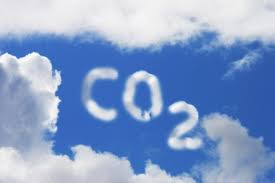 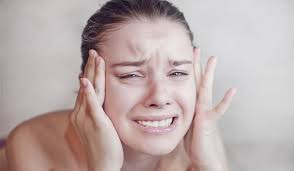 Activity 5: Fill in the bunch, properly, using these terms: mineral water, massage, compresses, digestive diseases, cardiovascular risk, diuretic effect, H2O, CO2, relaxation, 5-20 minutes, 40 oC.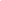                 Mineralspositive ion derived from the  disposal of   2 electrons from the calcium atom    Ionsnegative ions   Cationssolid, crystallized natural substances which go into the composition of  rocks, ores   Anionsnegative ion, obtained from the carbonic acidCalcium, Ca2+positive ionsHydrogen carbonate, HCO3-atoms or group of atoms with nonzero electric charge (positive or negative)Sample 1Sample 2Sample 3mg/lmg/lmg/lCalcium, Ca2+Magnesium, Mg2+Sodium, Na+Hydrogen carbonate, HCO3-EXTRACTION ……...………. PLANTUNDERGROUND ……………..…………. CATCHMENT…………….. ENGINEERMANAGER ……..EXTRACTION POINTSBOTTLING PLANTUNDERGROUND SOURCEWATER CATCHMENTGEOLOGICAL ENGINEERMANAGER SALESCOUNTRY SPAIN GREECE  POLANDLITHUANIABULGARIA ROMANIAPRODUCTION OF NATURAL MINERAL WATERPRODUCTIONOF SPRING WATER CONSUMPTION PER CAPITA 